消费品召回计划生产者名称东莞护尼维尔劳保用品有限公司东莞护尼维尔劳保用品有限公司东莞护尼维尔劳保用品有限公司产品名称一次性防护口罩（非医用）品牌护民型号/规格W105/17.CM*9.5CMW105/17.CM*9.5CMW105/17.CM*9.5CM生产起止日期2020年5月-2020年7月涉及数量13000盒生产批号/批次---产品描述及外观照片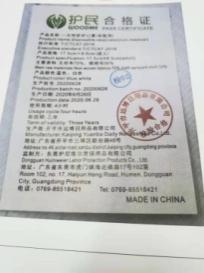 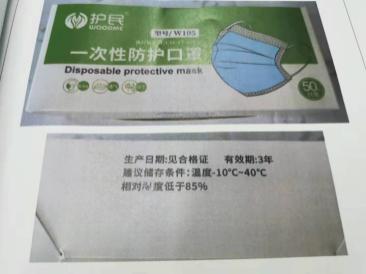 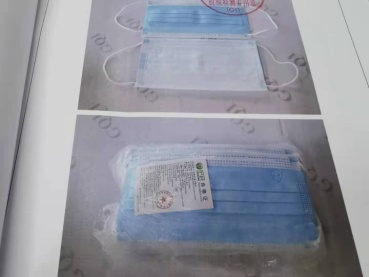 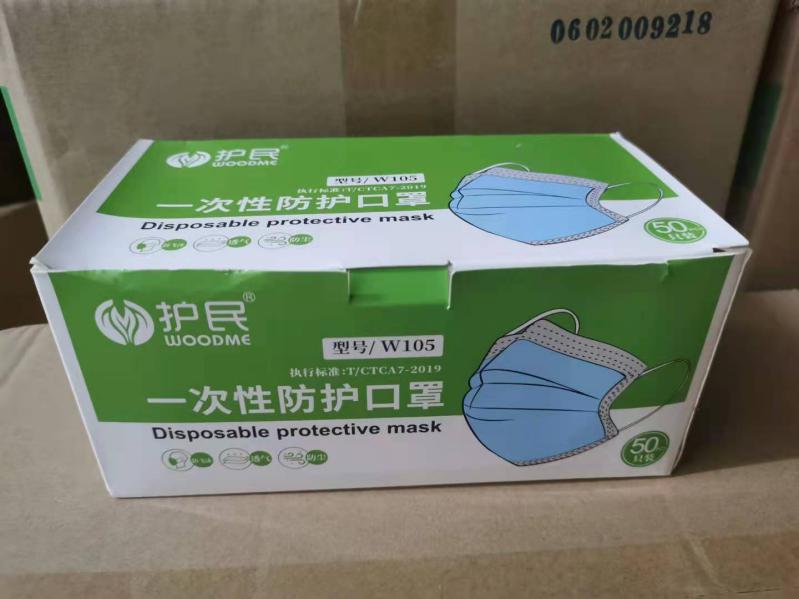 存在的缺陷口罩的颗粒过滤效率未达到预期的要求。口罩的颗粒过滤效率未达到预期的要求。口罩的颗粒过滤效率未达到预期的要求。可能导致的后果可能导致消费者使用该产品时达不到正常防护效果，存在安全风险。可能导致消费者使用该产品时达不到正常防护效果，存在安全风险。可能导致消费者使用该产品时达不到正常防护效果，存在安全风险。避免损害发生的应急处置方式消费者停止使用有缺陷的产品，马上联系公司或者经销商进行处理。消费者停止使用有缺陷的产品，马上联系公司或者经销商进行处理。消费者停止使用有缺陷的产品，马上联系公司或者经销商进行处理。具体召回措施退货处理退货处理退货处理召回负责机构东莞护尼维尔劳保用品有限公司东莞护尼维尔劳保用品有限公司东莞护尼维尔劳保用品有限公司召回联系方式召回服务热线：15338371721，召回公告网站：天猫平台：护尼维尔专营店（https://detail.tmall.com/item.htm?id=621582996928&spm=a1z10.1-b.w3995-22956234045.1.334d28b16IeMpf&scene=taobao_shop）2.淘宝店铺：护民口罩（https://item.taobao.com/item.htm?spm=a1z10.3-c.w4002-14539427794.27.538926711s8H5I&id=619001179241）（https://item.taobao.com/item.htm?spm=a1z10.3-c.w4002-14539427794.21.538926711s8H5I&id=618863861334）3.拼多多店，维康居家日用店（https://mobile.yangkeduo.com/mall_page.html?mall_id=496254213&ts=1628432249442&has_decoration=0&msn=fk5mjkb77lx2kzy5mdewhu5dkq_axbuy&refer_share_id=6bb5811c01a747399daa7966f29b04a5&refer_share_uid=9523958008590&refer_share_uin=5VCRRPWLXQA3OWLB2L4DJSCNNQ_GEXDA&refer_share_channel=copy_link&refer_share_form=text）召回服务热线：15338371721，召回公告网站：天猫平台：护尼维尔专营店（https://detail.tmall.com/item.htm?id=621582996928&spm=a1z10.1-b.w3995-22956234045.1.334d28b16IeMpf&scene=taobao_shop）2.淘宝店铺：护民口罩（https://item.taobao.com/item.htm?spm=a1z10.3-c.w4002-14539427794.27.538926711s8H5I&id=619001179241）（https://item.taobao.com/item.htm?spm=a1z10.3-c.w4002-14539427794.21.538926711s8H5I&id=618863861334）3.拼多多店，维康居家日用店（https://mobile.yangkeduo.com/mall_page.html?mall_id=496254213&ts=1628432249442&has_decoration=0&msn=fk5mjkb77lx2kzy5mdewhu5dkq_axbuy&refer_share_id=6bb5811c01a747399daa7966f29b04a5&refer_share_uid=9523958008590&refer_share_uin=5VCRRPWLXQA3OWLB2L4DJSCNNQ_GEXDA&refer_share_channel=copy_link&refer_share_form=text）召回服务热线：15338371721，召回公告网站：天猫平台：护尼维尔专营店（https://detail.tmall.com/item.htm?id=621582996928&spm=a1z10.1-b.w3995-22956234045.1.334d28b16IeMpf&scene=taobao_shop）2.淘宝店铺：护民口罩（https://item.taobao.com/item.htm?spm=a1z10.3-c.w4002-14539427794.27.538926711s8H5I&id=619001179241）（https://item.taobao.com/item.htm?spm=a1z10.3-c.w4002-14539427794.21.538926711s8H5I&id=618863861334）3.拼多多店，维康居家日用店（https://mobile.yangkeduo.com/mall_page.html?mall_id=496254213&ts=1628432249442&has_decoration=0&msn=fk5mjkb77lx2kzy5mdewhu5dkq_axbuy&refer_share_id=6bb5811c01a747399daa7966f29b04a5&refer_share_uid=9523958008590&refer_share_uin=5VCRRPWLXQA3OWLB2L4DJSCNNQ_GEXDA&refer_share_channel=copy_link&refer_share_form=text）召回进度安排在2021年8月25日至2021年11月24日完成召回公告，告知销售商停止销售缺陷产品，并在公司网上销售店铺发布召回公告，告知消费者召回具体事宜，为购买到缺陷产品的消费者承担产品退回的运费。在2021年8月25日至2021年11月24日完成召回公告，告知销售商停止销售缺陷产品，并在公司网上销售店铺发布召回公告，告知消费者召回具体事宜，为购买到缺陷产品的消费者承担产品退回的运费。在2021年8月25日至2021年11月24日完成召回公告，告知销售商停止销售缺陷产品，并在公司网上销售店铺发布召回公告，告知消费者召回具体事宜，为购买到缺陷产品的消费者承担产品退回的运费。其他需要报告的内容无无无其他信息相关用户也可以登录广东省市场监督管理局网站“政务公开-重点领域信息公开-召回”栏目，或拨打广东省市场监督管理局缺陷产品管理中心热线电话：020-89232663，了解更多信息。相关用户也可以登录广东省市场监督管理局网站“政务公开-重点领域信息公开-召回”栏目，或拨打广东省市场监督管理局缺陷产品管理中心热线电话：020-89232663，了解更多信息。相关用户也可以登录广东省市场监督管理局网站“政务公开-重点领域信息公开-召回”栏目，或拨打广东省市场监督管理局缺陷产品管理中心热线电话：020-89232663，了解更多信息。